Khimchenko IgorGeneral details:Experience:Position applied for: Chief OfficerDate of birth: 05.07.1985 (age: 32)Citizenship: UkraineResidence permit in Ukraine: YesCountry of residence: UkraineCity of residence: SyevyerodonetskPermanent address: 41 Gvardeyskiy ave.,ap.80Contact Tel. No: +38 (050) 926-76-20E-Mail: himased@ukr.netU.S. visa: Yes. Expiration date 15.06.2019E.U. visa: NoUkrainian biometric international passport: Not specifiedDate available from: 10.02.2017English knowledge: GoodMinimum salary: 7000 $ per month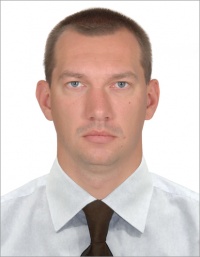 DocumentNumberPlace of issueDate of expirySeamanâs passportAB 491130SEVASTOPOL00.00.0000Tourist passportER 725334UKRAINE00.00.0000PositionFrom / ToVessel nameVessel typeDWTMEBHPFlagShipownerCrewingChief Officer28.05.2015-28.10.2015WHITE DIAMONDBulk Carrier53434MAM-B&W8400LIBERIASELDAN SHIPPING INC.VITA MARITIMEChief Officer11.07.2014-18.12.2014LuciaBulk Carrier54000-LiberiaVita MaritimeChief Officer25.02.2014-08.04.2014RenascentiaBulk Carrier75000-Marshall IslandStarbulkSea FacorChief Officer28.09.2013-10.01.2014Medi ChennaiBulk Carrier53000-PanamaTMACRSChief Officer10.12.2012-31.05.2013Point Lisas PearlGeneral Cargo46000-BAHAMASB&B SHIPPING2nd Officer12.03.2012-21.09.2012WHITE PEARLGeneral Cargo46000-BAHAMASB&B SHIPPING2nd Officer01.04.2011-31.08.2011MASCOTGeneral Cargo50000-BAHAMASOASIS2nd Officer05.08.2010-07.01.2011MUSKETEERGeneral Cargo50000-BAHAMAS&mdash;2nd Officer12.12.2009-15.05.2010MUSKETEERGeneral Cargo50000-BAHAMASOASIS3rd Officer18.03.2009-21.08.2009MERITGeneral Cargo50000-BAHAMASOASIS3rd Officer19.07.2008-18.12.2008WARSAWBulk Carrier60000-MARSHALL ISLANDOASIS3rd Officer21.06.2007-18.02.2008KamariBulk Carrier75000-CYPRUSBARK MARINE